Datenschutzrechtliche Einwilligungserklärung in die Veröffentlichung von personenbezogenen Daten, Fotos und Videos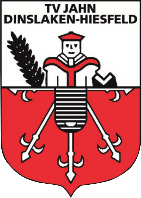 Sehr geehrte Erziehungsberechtigte, liebe Fußballerin und Fußballer,zu verschiedenen Zwecken sollen personenbezogene Daten verarbeitet werden. Dies geht nur, wenn hierfür eine Einwilligung vorliegt.Hierzu möchten wir im Folgenden Ihre / Eure Einwilligung einholen.Veröffentlichung von personenbezogenen Daten In geeigneten Fällen wollen wir Informationen über Ereignisse aus unserem Vereinsleben – auch personenbezogen – einer größeren Öffentlichkeit zugänglich machen. Um die Außendarstellung unseres Vereins weiter zu optimieren, sehen wir es als geboten an, unsere Mitglieder und Besucher unserer Veranstaltungen auf der Internetseite/Social-Media-Kanälen, Flyer, Broschüren mit Lichtbild zu präsentieren. Neben Spieler- und Mannschaftsfotos kommen hier etwa personenbezogene Informationen über, (Sport-)Wettbewerbe in Betracht.Hiermit willige ich / willigen wir in die Veröffentlichung der vorgenannten personenbezogenen Daten einschließlich Fotos der oben bezeichneten Person in folgenden Medien ein:     Bitte ankreuzen!☐ 	Örtliche Tagespresse☐ 	World Wide Web (Internet) unter der Homepage des Vereins 	www.tv-jahn-hiesfeld-fussballjugend.de☐	Verwendung auf den Social Media Plattformen von		www.facebook.com/DieVeilchenFussballjugend/☐ 	Foto im DFBnet SpielerPlus (Passwesen)Siehe hierzu den Hinweis unten!	☐	Fotos	☐	Personenbezogene DatenDie Rechteeinräumung an den Fotos erfolgt ohne Vergütung und umfasst auch das Recht zur Bearbeitung, soweit die Bearbeitung nicht entstellend ist. Den Fotos werden keine Namensangaben beigefügt. Diese Einwilligung kann für die Zukunft jederzeit widerrufen werden. Dabei kann der Widerruf auch nur auf einen Teil der Medien oder der Datenarten oder Fotos bezogen sein. Durch den Widerruf der Einwilligung wird die Rechtmäßigkeit der aufgrund der Einwilligung bis zum Widerruf erfolgten Verarbeitung nicht berührt. Bei Druckwerken ist die Einwilligung nicht mehr widerruflich, sobald der Druckauftrag erteilt ist. Im Falle des Widerrufs werden entsprechende Daten zukünftig nicht mehr für die oben genannten Zwecke verwendet und unverzüglich aus den entsprechenden Internet-Angeboten gelöscht. Soweit die Einwilligung nicht widerrufen wird, gilt sie für die Dauer der Vereinszugehörigkeit, nach Ende der Vereinszugehörigkeit werden die Daten gelöscht. Die Einwilligung ist freiwillig. Aus der Nichterteilung oder dem Widerruf der Einwilligung entstehen keine Nachteile.Gegenüber dem Verein besteht ein Recht auf Auskunft über Ihre personenbezogenen Daten, ferner haben Sie ein Recht auf Berichtigung, Löschung oder Einschränkung, ein Widerspruchsrecht gegen die Verarbeitung und ein Recht auf Datenübertragbarkeit. Zudem steht Ihnen ein Beschwerderecht bei der Datenschutzaufsichtsbehörde, der Landesbeauftragten für den Datenschutz und die Informationsfreiheit Nordrhein Westfalen zu. Veröffentlichungen im Internet / Datenschutzrechtlicher Hinweis: 
Bei einer Veröffentlichung im Internet können die personenbezogenen Daten (einschließlich Fotos) jederzeit und zeitlich unbegrenzt weltweit abgerufen und gespeichert werden. Die Daten können damit etwa auch über so genannte „Suchmaschinen“ aufgefunden werden. Dabei kann nicht ausgeschlossen werden, dass andere Personen oder Unternehmen die Daten mit weiteren im Internet verfügbaren personenbezogenen Daten verknüpfen und damit ein Persönlichkeitsprofil erstellen, die Daten verändern oder zu anderen Zwecken verwenden. Kontaktdaten VereinTV Jahn Hiesfeld 1906 e.V.
Dorfstraße 22
46539 Dinslaken
E-Mail: jugendleiter@tv-jahn-hiesfeld-fussballjugend.de[Name, Vorname, Geburtsdatum der Spielerin / des Spielers][Ort, Datum][Ort, Datum][Ort, Datum]und[Unterschrift des / der Erziehungsberechtigten][ab dem 14. Geburtstag: Unterschrift Spielerin / Spieler]